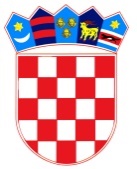 REPUBLIKA HRVATSKA – GRAD ZAGREBOsnovna škola Josipa RačićaZagreb, Srednjaci 30KLASA: 007-04/23-02/11
UR.BROJ: 251-191-03-23-4Zagreb, 31. kolovoza 2023.ZAKLJUČCI 35. SJEDNICE ŠKOLSKOG ODBORA OSNOVNE ŠKOLE JOSIPA RAČIĆAAd. 1. Zapisnik 34. sjednice jednoglasno je usvojen bez primjedbiAd. 2. Članovi Školskog odbora jednoglasno su usvojili Izvještaj o realizaciji Godišnjeg plana  i programa rada i Školskog kurikuluma za 2022./2023.Ad.3. Članovi Školskog odbora jednoglasno su usvojili Izvještaj ravnatelja o stanju sigurnosti, provođenju preventivnih programa i mjerama poduzetim u cilju zaštite učenikaAd.4. Članovi Školskog odbora jednoglasno su usvojili Izvješće o radu ŠSD RačićAd.5. Članovi Školskog odbora jednoglasno su imenovali B.S. voditeljem ŠSD Račić u šk.god. 2023./2024.Ad.6. Članovi Školskog odbora jednoglasno su dali prethodnu suglasnost za zasnivanje radnog odnosa sa M.L. na radnom mjestu učiteljice razredne nastaveAd.7. Članovi Školskog odbora jednoglasno su dali prethodnu suglasnost za zasnivanje radnog odnosa sa I.Z. na radnom mjestu pomoćnika u nastaviAd.8. Članovi Školskog odbora jednoglasno su dali prethodnu suglasnost za zasnivanje radnog odnosa sa I.L. na radnom mjestu pomoćnika u nastaviAd.9. Članovi Školskog odbora jednoglasno su dali prethodnu suglasnost za zasnivanje radnog odnosa sa P.M. na radnom mjestu pomoćnika u nastaviAd.10. Članovi Školskog odbora jednoglasno su dali prethodnu suglasnost za zasnivanje radnog odnosa sa N.M. na radnom mjestu pomoćnika u nastaviAd.11. Članovi Školskog odbora jednoglasno su dali prethodnu suglasnost za zasnivanje radnog odnosa sa M.B. na radnom mjestu pomoćnika u nastaviAd.12. Članovi Školskog odbora jednoglasno su usvojili dopunu Plana nabave za 2023. godinuAd.13. Članovi Školskog odbora jednoglasno su dali prethodnu suglasnost za sporazumni raskid radnog odnosa sa M.H.Ad.14. Članovi Školskog odbora jednoglasno su donijeli Odluku o davanju u zakup školskog prostoraAd.15. Članovi Školskog odbora jednoglasno su dali prethodnu suglasnost za zasnivanje radnog odnosa sa T.Š.Ad.16. Članovi Školskog odbora jednoglasno su dali prethodnu suglasnost za sporazumni raskid radnog odnosa sa A.R.Ad.17. Članovi Školskog odbora jednoglasno su dali prethodnu suglasnost za sporazumni raskid radnog odnosa sa A.L.Ad.18. Nije bilo dodatnih upita ni prjjedlogaZAPISNIČAR	                                PREDSJEDNICA ŠKOLSKOG ODBORA                     Matej Martić                                                                Darija Jurič